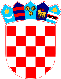 REPUBLIKA HRVATSKAVUKOVARSKO – SRIJEMSKA ŽUPANIJAOPĆINA TOVARNIKOPĆINSKO VIJEĆEKLASA:021-05/18-06/6URBROJ:2188/12-04-18-1Tovarnik, 15. lipnja 2018. g.SKRAĆENI ZAPISNIKsa 10. sjednice Općinskog vijeća Općine Tovarnik održane 15 .06.2018. godine u Općini Tovarnik s početkom u 13,00 satiSVEČANA  SJEDNICA OPĆINSKOG  VIJEĆANazočni:Dubravko Blašković, predsjednik Općinskog vijeća,Ruža Veselčić-Šijaković,   	načelnica, Jasmin Budinski,zamjenik načelnice,            Vijećnici: Marta Balić, Klaudija Kolarević, Liljana Alivojvodić,Franjo Ćuk, Tomislav             Ciprić, Josip Dević, Zlatko Kvesić            Tomislav Panenić, saborski zastupnik,Josip Dabro, zamjenik župana, Marinko Beljo i             Mario Adamović, predstavnici Vukovarsko – srijemske županije                                                Marinko Žic, načelnik Općine Punat sa suradnikom, Đuro Kokošarević, prvi načelnik           Općine Tovarnik, Stipo Mijić i Robert Bruner, bivši predsjednici Općinskog vijeća,                               Načelnici susjednih općina,djelatnici Općine Tovarnik,  programa Zaželi i Javnih           radova, predstavnici udruga i zadruga s područja Općine Tovarnik, predstavnici OPG-           ova, ravnatelji škola,predstavnici TINTL-a i Lag-a,           sudionici za izbor Najljepše okućnice u Općini Tovarnik, nastavnici i učenici Osnovnih            škola s područja Općine Tovarnik, svećenik župe IlačaOdsutni vijećnici:Dražen Beljo, Marijan Balić, Marijan Filić, Tatjana Vuko-Pejak,                           Melita MijićSjednicu je otvorio i nazočne pozdravio predsjednik Općinskog vijeća,Dubravko Blašković.Svim nazočnima je čestitao Dan Općine kao i   25- godišnjicu ustroja i rada Općine Tovarnik. Predsjednik vijeća,  zahvalio je , bivšim načelnicima i predsjednicima Općinskog vijeća,vijećnicima te članovima poglavarstva kao i svima koji su sudjelovali u radu Općine proteklih 25 godina.Nazočne  je pozdravila i načelnica općine Ruža Šijaković – Veselčič te ih u kraćem izlaganju upoznala sa aktualnom situacijom u proteklom razdoblju.U nastavku sjednice nazočne su pozdravili i Dan Općine čestitali:Marinko Žic, načelnik Općine Punat, Josip Dabro, zamjenik župana, Tomislav Panenić, saborski zastupnikOdlukom Općinskog vijeća,  Javno priznanje za izniman doprinos razvitku  i ugledu Općine Tovarnik na području kulture, dodijeljeno  je Antunu Ivanković predsjedniku udruge dr. Ante Starčević u Tovarniku.Iki Marukić, djelatnici Općine Tovarnik uručena je nagrada za rad u Općini Tovarnik ( kao djelatnici sa najdužim stažom 25 – godina rad u općini.)Najbolje  učenike  Osnovnih škola  Tovarnika i Ilače , Općina Tovarnik je nagradila laptopima. Sudionicima Natječaja za izbor najljepše okućnice u Općini Tovarnik za 2018.godinu  ,uručene su nagrade: troje  prvoplasiranih,  primili  su novčane naknade.Svim sudionicima Svečane  sjednice uručeni su prigodni pokloni.Nakon službenog dijela, program je nastavljen prigodnim domjenkom.Zapisnik sastavila 						Predsjednik Općinskog vijećaMirjana Matizović							Dubravko Blašković